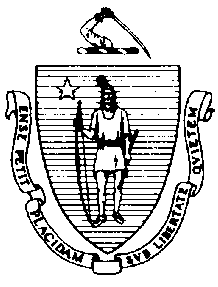 The Commonwealth of MassachusettsExecutive Office of Health and Human ServicesDepartment of Public HealthBureau of Environmental HealthCommunity Sanitation Program5 Randolph Street, Canton, MA 02021Phone: 781-828-7700 Fax: 781-774-6700December 6, 2022Victor Correia, Superintendent Massachusetts Treatment Center 30 Administration Road Bridgewater, MA 02324		(electronic copy)Re: Facility Inspection – Massachusetts Treatment Center, BridgewaterDear Superintendent Correia:In accordance with M.G.L. c. 111, §§ 5, 20, and 21, as well as Massachusetts Department of Public Health (Department) Regulations 105 CMR 451.000: Minimum Health and Sanitation Standards and Inspection Procedures for Correctional Facilities; 105 CMR 480.000: Minimum Requirements for the Management of Medical or Biological Waste (State Sanitary Code, Chapter VIII); 105 CMR 590.000: Minimum Sanitation Standards for Food Establishments (State Sanitary Code Chapter X); the 2013 Food Code; 105 CMR 500.000 Good Manufacturing Practices for Food; and 105 CMR 205.000 Minimum Standards Governing Medical Records and the Conduct of Physical Examinations in Correctional Facilities; the Department’s Community Sanitation Program (CSP) conducted an inspection of the Massachusetts Treatment Center on November 29 and 30, 2022 accompanied by Nathan Frasier, Director of Engineering and David Dufresne, Environmental Health and Safety Officer. Violations noted during the inspection are listed below including 190 repeat violations:Should you have any questions, please don’t hesitate to contact me.									Sincerely,									Patrick Wallace 									Environmental Health Inspector, CSP, BEHcc:	Margret R. Cooke, Commissioner, DPHNalina Narain, Director, BEH	Steven Hughes, Director, CSP, BEHMarylou Sudders, Secretary, Executive Office of Health and Human Services 	(electronic copy)	Carol A. Mici, Commissioner, DOC   						(electronic copy)Terrence Reidy, Secretary, EOPSS						(electronic copy)Timothy Gotovich, Director, Policy Development and Compliance Unit 		(electronic copy)Sally Desrosiers, Deputy Superintendent						(electronic copy)David Dufresne, EHSO/FSO							(electronic copy)Eric J. Badger, CHO, Health Agent, Bridgewater Health Department		(electronic copy)Clerk, Massachusetts House of Representatives					(electronic copy)	Clerk, Massachusetts Senate							(electronic copy)HEALTH AND SAFETY VIOLATIONS(* indicates conditions documented on previous inspection reports)Front Lobby Waiting Area 105 CMR 451.350*	Structural Maintenance: Ceiling water damaged105 CMR 451.350*	Structural Maintenance: Front entrance not rodent and weathertightMail Room	No Violations NotedMale Bathroom	No Violations NotedFemale Bathroom				No Violations NotedAdministration AreaUtility Closet # A2-52	No Violations NotedUtility Closet # A3-29	No Violations NotedMain Area 105 CMR 451.353*	Interior Maintenance: Ceiling tiles water damagedOffices105 CMR 451.353*	Interior Maintenance: Ceiling tiles water stained in office # A3-1Handicapped Bathroom	No Violations NotedMale Bathroom	No Violations NotedFemale Bathroom				No Violations NotedControl Area Roll Call Room	No Violations NotedMale Locker Room105 CMR 451.130	Plumbing: Plumbing not maintained in good repair, faucet leaking at handwash sink # 1Female Locker Room  	No Violations NotedCentral Control105 CMR 451.353*		Interior Maintenance: Ceiling tiles brokenControl Room # A2-41				Unable to Inspect – Locked Control Room Bathroom	No Violations NotedCentral Tower105 CMR 451.124*		Water Supply: Insufficient water supply in quantity and pressure at handwash sink105 CMR 451.353*		Interior Maintenance: Floor surface damagedVisiting AreaInmate Bathroom # A2-46	No Violations NotedStrip Room # A2-45105 CMR 451.350*	Structural Maintenance: Ceiling surface damagedVisiting Room105 CMR 451.200*	Food Storage, Preparation and Service: Food storage not in compliance with 	105 CMR 590.000, single-use plastic utensils left uncovered and open to contaminationChildren’s Day Room	No Violations NotedConference Rooms	No Violations NotedToxic/Caustic Closet	No Violations NotedFire Safety RoomProperty105 CMR 451.353	Interior Maintenance: Wet mop stored upside downCentral Laundry105 CMR 451.353*	Interior Maintenance: Floor paint damagedArchives	No Violations NotedTherapy Room # A1-19	No Violations NotedUtility Closet # A1-11	No Violations NotedA UnitsA Control	No Violations NotedControl Bathroom				No Violations NotedA1 Unit105 CMR 451.320*	Cell Size: Inadequate floor space in cells, some cells double bunkedCommon Area105 CMR 451.350*	Structural Maintenance: Window cracked near stairs105 CMR 451.353*	Interior Maintenance: Floor surface damaged outside first floor showers105 CMR 451.353	Interior Maintenance: Floor surface damaged outside second floor showers105 CMR 451.353	Interior Maintenance: Ceiling surface damaged outside cell # 8Slop Sink # A1-1105 CMR 451.353*	Interior Maintenance: Floor paint damagedTherapy Rooms	No Violations NotedUtility Closet # AM-2	No Violations NotedUtility Closet # AG-2	No Violations Noted2nd Floor Showers105 CMR 451.123	Maintenance: Soap scum on floor in shower # AM-12 and AM-13105 CMR 451.123	Maintenance: Wall epoxy damaged in shower # AM-12 and AM-13105 CMR 451.123	Maintenance: Walls dirty in shower # AM-13, possible mold/mildew1st Floor Showers105 CMR 451.123*	Maintenance: Door handle loose on shower # AG-12105 CMR 451.123*	Maintenance: Door frame rotted in shower # AG-12 and AG-13105 CMR 451.123	Maintenance: Wall epoxy damaged in shower # AG-12 and AG-13105 CMR 451.123	Maintenance: Soap scum on floor in shower # AG-12 and AG-13Cells105 CMR 451.353*	Interior Maintenance: Floor surface damaged in cell # 1 and 6105 CMR 451.353	Interior Maintenance: Wall paint damaged in cell # 1A2 Unit 105 CMR 451.320*	Cell Size: Inadequate floor space in cells, some cells double bunkedCommon Area105 CMR 451.353*	Interior Maintenance: Ceiling paint damaged105 CMR 451.353*	Interior Maintenance: Floor tiles damaged outside shower # AM-36105 CMR 451.353*	Interior Maintenance: Floor surface damaged at top of stairs105 CMR 451.141*		Screens: Screen damaged outside cell # 1105 CMR 451.353	Interior Maintenance: Floor paint damaged on handicapped rampClassrooms	No Violations NotedUtility Closet	No Violations Noted2nd Floor Showers105 CMR 451.123	Maintenance: Door rotted in shower # AM-35 and AM-36105 CMR 451.123	Maintenance: Door frame rotted in shower # AM-35 and AM-361st Floor Showers105 CMR 451.123*	Maintenance: Floor paint damaged in shower # AG-35105 CMR 451.123	Maintenance: Wall epoxy damaged in shower # AG-36105 CMR 451.123	Maintenance: Floor paint damaged in shower # AG-36105 CMR 451.123	Maintenance: Ceiling dirty in shower # AG-36, possible mold/mildewCells 105 CMR 451.350*	Structural Maintenance: Ceiling damaged in cell # 11 and 13105 CMR 451.353*	Interior Maintenance: Floor surface damaged in cell # 18Booking CorridorIPS Offices	No Violations NotedIPS Interview	No Violations NotedMechanical Room	No Violations NotedHolding Cells	No Violations NotedBathroom # A1-40	No Violations NotedBooking Office	No Violations NotedPhone Room A1-29	No Violations NotedHealth Service UnitBiohazard Room # A1-23	No Violations NotedMale Bathroom # A1-47	No Violations NotedMedication Room # A1-35	No Violations NotedExam Room # AI-36	No Violations NotedDentist’s Office # A1-37	No Violations NotedX-Ray Room # A1-46	No Violations NotedPatient Bathroom # A1-69	No Violations NotedRoom # A1-57	No Violations NotedRoom # A1-58	No Violations NotedRoom # A1-60	No Violations NotedRoom # A1-61	Unable to Inspect – In UseDialysis Room # A1-63	No Violations NotedBreak Room # A1-65	No Violations NotedPsychology Office # A1-66	No Violations NotedRoom # A1-67	No Violations NotedUtility Closet # A1-68105 CMR 451.130*	Plumbing: Plumbing not maintained in good repair, drain clogged at slop sinkMedical Records Room 	No Violations NotedFemale Bathroom # A1-48105 CMR 451.123*	Maintenance: Floor surface damaged at entranceOffice # A1-49	No Violations NotedOfficer’s Area	No Violations NotedMedical Closet # B1-13	Unable to Inspect - LockedTherapy Suite	No Violations NotedOffices	No Violations NotedUtility Closet	No Violations NotedMale Bathroom	No Violations NotedFemale Bathroom	No Violations NotedTherapy Room # B1-49	No Violations NotedB UnitsB Control105 CMR 451.353*	Interior Maintenance: Ceiling tiles damagedControl Bathroom	No Violations NotedB1 Unit105 CMR 451.320*	Cell Size: Inadequate floor space in cells, some cells double bunkedCommon Area105 CMR 451.353*	Interior Maintenance: Ceiling water damaged105 CMR 451.353	Interior Maintenance: Floor surface damaged outside first floor showersUtility Closet # BI-1	No Violations NotedUtility Closet # BM-2	No Violations NotedUtility Closet # BG-2	No Violations NotedTherapy Room # B1-2 & B1-3	No Violations Noted2nd Floor Showers105 CMR 451.123*	Maintenance: Tile grout dirty on walls in shower # BM-12105 CMR 451.123*	Maintenance: Door frame rusted in shower # BM-12105 CMR 451.123	Maintenance: Door frame rusted in shower # BM-13105 CMR 451.123	Maintenance: Door rusted in shower # BM-12105 CMR 451.123	Maintenance: Floor paint damaged in shower # BM-12 and BM-13105 CMR 451.123	Maintenance: Wall epoxy damaged in shower # BM-121st Floor Showers105 CMR 451.123*	Maintenance: Door rusted in shower # BG-13105 CMR 451.123*	Maintenance: Door frame rusted in shower # BG-12 and BG-13105 CMR 451.130*	Plumbing: Plumbing not maintained in good repair, shower head leaking in 	shower # BG-13105 CMR 451.123	Maintenance: Floor paint damaged in shower # BG-12 Cells105 CMR 451.353*	Interior Maintenance: Floor surface damaged outside cell # 7105 CMR 451.350*	Structural Maintenance: Window cracked on door to cell # 6B2 Unit105 CMR 451.320*	Cell Size: Inadequate floor space in cells, some cells double bunkedCommon Area105 CMR 451.350*	Structural Maintenance: Ceiling water damaged outside cell # 7 and 8105 CMR 451.360*	Protective Measures: Building not protected against infestation, rodent droppings observed inside stairwell # BM-48105 CMR 451.141*	Screens: Screen damaged outside cell # 1Room # B1-8	No Violations NotedRoom # B1-9	No Violations NotedUtility Closet # B1-10	No Violations NotedSlop Sink Closet # B1-11	No Violations NotedUtility Closet # BG-50	No Violations Noted2nd Floor Showers105 CMR 451.123*	Maintenance: Door frame rusted in shower # BM-35105 CMR 451.123	Maintenance: Door frame rusted in shower # BM-36105 CMR 451.123	Maintenance: Door rusted in shower # BM-36105 CMR 451.123*	Maintenance: Soap scum on floor in shower # BM-35 105 CMR 451.123*	Maintenance: Floor paint damaged in shower # BM-35105 CMR 451.123	Maintenance: Ceiling epoxy damaged in shower # BM-35 and BM-361st Floor Showers105 CMR 451.123*	Maintenance: Door frame rusted in shower # BG-35 and BG-36105 CMR 451.123	Maintenance: Ceiling epoxy damaged in shower # BG-35 and BG-36105 CMR 451.123	Maintenance: Door rusted in shower # BG-35 and BG-36Cells105 CMR 451.353*	Interior Maintenance: Ceiling surface damaged in cell # 24, 26, 27, and 29Maintenance CorridorElectrical Shop # B1-56	No Violations NotedOffice/Break Room # B1-59	No Violations NotedMaintenance Workshop # B1-62	No Violations NotedMechanical Room # B1-64105 CMR 451.353*	Interior Maintenance: Pipes leaking105 CMR 451.353*	Interior Maintenance: Standing water on floorFlammable Storage # B1-63	No Violations NotedTool Crib Room # B1-74	No Violations NotedStore Room # B1-75	No Violations NotedStaff Bathroom # B1-76	No Violations NotedBarber Shop  	No Violations NotedFood ServiceThe following food code violations listed in BOLD were observed to be corrected on-site.South-Side Dining Area	No Violations NotedNorth-Side Dining AreaFC 6-501.11*	Maintenance and Operation; Premises, Structure, Attachments, and Fixtures - Methods: Facility not in good repair, floor surface damagedKitchenFC 6-501.11*	Maintenance and Operation; Premises, Structure, Attachments, and Fixtures - Methods: Facility not in good repair, floor tile grout damaged and missing throughoutFC 6-501.12(A)*	Maintenance and Operation; Premises, Structure, Attachments, and Fixtures - Methods: Facility not cleaned as often as necessary, floor grout dirty throughout FC 6-202.15(A)(3)*	Design, Construction, and Installation; Functionality: Exterior rear door near trash compactor not tight-fitting at bottomHandwash SinkFC 6-301.11 	Numbers and Capacity; Handwashing Sinks: No soap at handwash sinkPfNorthside Tray Return Area	No Violations NotedIce Machine	No Violations NotedCooler # 6/Freezer UnitFC 6-501.12(A)	Maintenance and Operation; Premises, Structure, Attachments, and Fixtures - Methods: Facility not cleaned as often as necessary, excessive ice build-up at entrance to freezerUtility/Toxic ClosetFC 6-501.11	Maintenance and Operation; Premises, Structure, Attachments, and Fixtures - Methods: Facility not in good repair, floor paint damagedHoods	No Violations NotedGrill and Kettle Area	No Violations NotedOffice	No Violations NotedServing Area	No Violations NotedWarmer Units	No Violations NotedRinse/Dishwashing AreaFC 4-501.112(A)(2)	Maintenance and Operation, Equipment: Inadequate water temperature in the mechanical warewashing machinePfFC 4-501.11(A)	Maintenance and Operation, Equipment: Equipment not maintained in a state of good repair, warewashing machine conveyor belt not functioning properlyFC 4-501.11(A)	Maintenance and Operation, Equipment: Equipment not maintained in a state of good repair, several plastic dish racks damagedDry StorageFC 6-501.11*	Maintenance and Operation; Premises, Structure, Attachments, and Fixtures - Methods: Facility not in good repair, ceiling damagedSwill Room	No Violations NotedRecycling Area	No Violations NotedSlop Sink Closet	No Violations NotedHandwash SinkFC 5-501.16(C)	Refuse, Recyclables, and Returnables; Facilities on the Premises: No trash provided at handwash sinkFC 6-501.11	Maintenance and Operation; Premises, Structure, Attachments, and Fixtures - Methods: Facility not in good repair, fire blanket box rustedInmate Bathroom 	No Violations NotedStaff Food Service Prep Area	No Violations NotedWarewash MachineFC 4-501.114(A)*	Maintenance and Operation; Equipment: Chlorine Sanitizer solution tested lower than recommended concentrationHood Area	No Violations NotedGrill	No Violations NotedKettle	No violations NotedRefrigerator # 6	No Violations NotedIce Machine	No Violations NotedRefrigerator # 7	No Violations NotedHandwash Sink	No Violations Noted3-Compartment Sink	No Violations NotedStaff Dining AreaFC 4-501.11(B)*	Maintenance and Operation, Equipment: Equipment components not maintained in a state of good repair, gaskets damaged on freezer chestFC 6-501.12(A)*	Maintenance and Operation; Premises, Structure, Attachments, and Fixtures - Methods: Facility not cleaned as often as necessary, ice build-up observed inside freezer chestFC 4-501.11(A)	Maintenance and Operation, Equipment: Equipment not maintained in a state of good repair, interior walls of freezer chest rustedInstitutional Training Office	Unable to Inspect – Locked GymFront Office	No Violations NotedProgram Office	No Violations NotedEquipment Room105 CMR 451.350*	Structural Maintenance: Ceiling water damaged105 CMR 451.353*	Interior Maintenance: Floor paint damagedStorage Room	No Violations NotedMale Staff Bathroom105 CMR 451.123	Maintenance: Paper towel dispenser rustedFemale Staff Bathroom	No Violations NotedInmate Bathroom105 CMR 451.123	Maintenance: Paper towel dispenser rustedMAT Program Room	No Violations NotedUtility Room # C1-28	No Violations NotedBack Office105 CMR 451.350*	Structural Maintenance: Windows brokenBack Office	No Violations NotedC UnitsC Control105 CMR 451.200*	Food Storage, Preparation and Service: Food preparation not in compliance with 105 CMR 590.000, interior of microwave oven dirtyControl Bathroom	No Violations NotedC1 Unit105 CMR 451.320	Cell Size: Inadequate floor space in cells, some cells double bunkedCommon Area105 CMR 451.130*	Plumbing: Plumbing not maintained in good repair, hot water control loose and damaged on kitchenette sink105 CMR 451.353	Interior Maintenance: Floor surface damagedCloset # C1-1	No Violations NotedUtility Closet # CG-2	No Violations NotedUtility Closet # CM-2	No Violations Noted2nd Floor Showers	No Violations Noted1st Floor Showers	No Violations NotedCells	No Violations NotedC2 Unit105 CMR 451.320*	Cell Size: Inadequate floor space in cells, some cells double bunkedCommon Area	No Violations NotedRoom # C1-9	No Violations NotedUtility Closet	No Violations NotedSlop Sink Closet # C1-11	No Violations Noted2nd Floor Showers	No Violations Noted1st Floor Showers	No Violations NotedCells105 CMR 451.350*	Structural Maintenance: Door window broken in cell # 11 and 12105 CMR 451.353*	Interior Maintenance: Floor surface damaged at entrance to cell # 12 and 14D UnitsUtility Closet # D1-12105 CMR 451.353		Interior Maintenance: Floor surface damaged105 CMR 451.353		Interior Maintenance: Floor dirtyD Control	No Violations NotedControl Bathroom	No Violations NotedD1 Unit105 CMR 451.320*	Cell Size: Inadequate floor space in cells, some cells double bunkedCommon Area105 CMR 451.350*	Structural Maintenance: Ceiling damaged at entrance105 CMR 451.350*	Structural Maintenance: Window cracked near cell # 1105 CMR 451.353*	Interior Maintenance: Floor surface damaged outside cell # 3 and 6105 CMR 451.353*	Interior Maintenance: Floor surface damaged outside first floor showersUtility Closet # D1-1105 CMR 451.353*	Interior Maintenance: Floor paint damaged105 CMR 451.353*	Interior Maintenance: Ceiling dirty, possible mold/mildewTherapy Room # D1-3	No Violations NotedUtility Closet # DM-2	No Violations NotedUtility # Closet DG-2	No Violations Noted2nd Floor Showers105 CMR 451.123*	Maintenance: Door frame rusted in shower # DM-12 and DM-13105 CMR 451.123*	Maintenance: Door rusted in shower # DM-12105 CMR 451.123*	Maintenance: Ceiling dirty in shower # DM-13, possible mold/mildew 105 CMR 451.123*	Maintenance: Walls dirty in shower # DM-13, possible mold/mildew 105 CMR 451.123	Maintenance: Wall epoxy damaged in shower # DM-12 105 CMR 451.123	Maintenance: Door rusted in shower # DM-131st Floor Showers105 CMR 451.123*	Maintenance: Door rusted in shower # DG-12 and DG-13105 CMR 451.123*	Maintenance: Door frame rusted in shower # DG-12 and DG-13105 CMR 451.123*	Maintenance: Wall caulking dirty in shower # DG-13, possible mold/mildew105 CMR 451.123	Maintenance: Wall epoxy damaged in shower # DG-12 105 CMR 451.123	Maintenance: Ceiling dirty in shower # DG-13, possible mold/mildew 105 CMR 451.130	Plumbing: Plumbing not maintained in good repair, shower head leaking in 	shower # DG-13Cells105 CMR 451.353*	Interior Maintenance: Floor surface damaged in cell # 8D2 Unit105 CMR 451.320*	Cell Size: Inadequate floor space in cells, some cells double bunkedCommon Area105 CMR 451.353*	Interior Maintenance: Floor surface damaged outside first floor showers105 CMR 451.350*	Structural Maintenance: Ceiling water damaged105 CMR 451.353*	Interior Maintenance: Table top damagedRoom # D1-9105 CMR 451.353*	Interior Maintenance: Ceiling water damagedUtility Closet # D1-10105 CMR 451.353*	Interior Maintenance: Floor paint damaged2nd Floor Showers	105 CMR 451.123*	Maintenance: Door frame rusted in shower # DM-35 and DM-36105 CMR 451.123*	Maintenance: Soap scum on floors in shower # DM-35105 CMR 451.123*	Maintenance: Floor surface damaged in shower # DM-35 and DM-36105 CMR 451.123*	Maintenance: Door rusted in shower # DM-35 and DM-36105 CMR 451.123	Maintenance: Wall epoxy damaged in shower # DM-35 and DM-361st Floor Showers105 CMR 451.123*	Maintenance: Floor paint damaged in shower # DG-36105 CMR 451.123*	Maintenance: Door frame rusted in shower # DG-35 and DG-36105 CMR 451.123*	Maintenance: Door rusted in shower # DG-35 and DG-36105 CMR 451.123*	Maintenance: Floor paint damaged in shower # DG-35105 CMR 451.123	Maintenance: Wall epoxy damaged in shower # DG-35 and DG-36Cells105 CMR 451.350*	Structural Maintenance: Ceiling water damaged in cell # 21105 CMR 451.353*	Interior Maintenance: Floor surface damaged at entrance to cell # 14Chapel	No Violations NotedBehavioral Assessment UnitControl	No Violations NotedControl Bathroom	No Violations NotedMain AreaUtility Closet	No Violations NotedCloset # A2-25	No Violations NotedShowers105 CMR 451.123*	Maintenance: Floor paint damaged in shower # 1105 CMR 451.123	Maintenance: Floor paint damaged in shower # 2105 CMR 451.123	Maintenance: Shroud missing on shower control in shower # 2Cells105 CMR 451.353*	Interior Maintenance: Light shield damaged in cell # 7105 CMR 451.350*	Structural Maintenance: Window cracked in cell # 3 and 4105 CMR 451.353*	Interior Maintenance: Floor surface damaged in cell # 7Library # 132-3Library Bathroom # B2-12	No Violations NotedLibrary Storage # B2-13	No Violations NotedLearning CenterHallway	No Violations NotedMale Staff Bathroom	No Violations NotedInmate Bathroom # B2-16	No Violations NotedStaff Office # B2-40	No Violations NotedClassrooms	No Violations NotedFemale Staff Bathroom	No Violations NotedUtility Closet # B2-28	No Violations NotedToxic/Caustic Closet # B2-29	No Violations NotedPrint Shop	No Violations NotedCloset # B2-21	Unable to Inspect - LockedArt Room	No Violations NotedWood Shop	No Violations NotedWood Shop Bathroom	No Violations NotedBathroom # B2-34	No Violations NotedMODULAR UNITS South 1Staff AreaStaff Bathroom	No Violations NotedOffices	No Violations NotedStaff Break Room 	No Violations notedCommon AreaDay Room105 CMR 451.130	Plumbing: Plumbing not maintained in good repair, water fountain damagedMedication Room	No Violations NotedExam Room	No Violations NotedBack Rooms	No Violations NotedDorm Hallway Dorms105 CMR 451.353*	Interior Maintenance: Ceiling water damaged in dorm room # 113105 CMR 451.353*	Interior Maintenance: Wall water damaged in dorm room # 113105 CMR 451.353*	Interior Maintenance: Wall paint damaged in dorm room # 104 and 108105 CMR 451.353*	Interior Maintenance: Door hardware damaged in dorm room # 109105 CMR 451.353	Interior Maintenance: Wall paint damaged in dorm room # 102105 CMR 451.344	Illumination in Habitable Areas: Light not functioning properly, light out in 	dorm room # 104Utility Closet	No Violations NotedWest Bathroom 105 CMR 451.123*	Maintenance: Wall water damaged above showers105 CMR 451.130*	Plumbing: Plumbing not maintained in good repair, floor drain cover missing in handicap shower105 CMR 451.130*	Plumbing: Plumbing not maintained in good repair, shower # 1 out-of-order105 CMR 451.123*	Maintenance: Door frame rusted at entrance to showers105 CMR 451.123	Maintenance: Walls dirty outside showers, possible mold/mildew105 CMR 451.123	Maintenance: Wall damaged near urinalsEast Bathroom105 CMR 451.123*	Maintenance: Mold growth observed on ceiling outside showers105 CMR 451.123*	Maintenance: Ceiling paint damaged near showers105 CMR 451.123*	Maintenance: Wall surface damaged near toilets105 CMR 451.123*	Maintenance: Toilet partitions rusted105 CMR 451.130*	Plumbing: Plumbing not maintained in good repair, shower # 2 out-of-order105 CMR 451.123*	Maintenance: Drain flies observed in shower areaSouth 2Staff AreaStaff Bathroom	No Violations NotedStaff Break Room	No Violations NotedCommon AreaDay Room				No Violations NotedOld Laundry Area				No Violations NotedBack Rooms	No Violations NotedDorm HallwayDorms105 CMR 451.353*	Interior Maintenance: Ceiling surface damaged in dorm room # 201105 CMR 451.350*	Structural Maintenance: Ceiling water damaged in dorm room # 201 and 207105 CMR 451.344*	Illumination in Habitable Areas: Light not functioning properly, light out in dorm 	room # 203, 206, 207, 208, 210, 211, and 213105 CMR 451.344	Illumination in Habitable Areas: Light not functioning properly, light out in 	dorm room # 201, 202, 204, and 209Utility Closet	No Violations NotedEast Bathroom105 CMR 451.123*	Maintenance: Caulking dirty in shower # 1, 2, and 5, possible mold/mildew105 CMR 451.123*	Maintenance: Paint damaged on wall vent outside showers105 CMR 451.123*	Maintenance: Toilet partitions rotted at bottom105 CMR 451.123	Maintenance: Bench posts rusted outside showers105 CMR 451.130	Plumbing: Plumbing not maintained in good repair, shower # 4 out-of-order105 CMR 451.130	Plumbing: Plumbing not maintained in good repair, shower head leaking in shower # 3West Bathroom105 CMR 451.123*	Maintenance: Wall paint damaged near showers105 CMR 451.130*	Plumbing: Plumbing not maintained in good repair, faucet leaking at handwash sink # 3105 CMR 451.130*	Plumbing: Plumbing not maintained in good repair, handwash sinks leaking from under countertop105 CMR 451.123*	Maintenance: Caulking dirty in shower # 5, possible mold/mildew105 CMR 451.123*	Maintenance: Wall surface damaged near urinals105 CMR 451.123	Maintenance: Light out above handwash sinksNorth 1Staff AreaStaff Bathroom	No Violations NotedStaff Break Room	No Violations NotedOffices	No Violations NotedCommon AreaDay Room105 CMR 451.130*	Plumbing: Plumbing not maintained in good repair, water fountain damagedOld Laundry Area	No Violations NotedBack Rooms	No Violations NotedDorm Hallway105 CMR 451.350*		Structural Maintenance: Entrance door window crackedDorms105 CMR 451.344*	Illumination in Habitable Areas: Lights not functioning properly, light out in dorm 	room # 152, 153, 156, 157, 158, 159 and 161105 CMR 451.344	Illumination in Habitable Areas: Lights not functioning properly, light out in dorm 	room # 150 and 154Utility Closet105 CMR 451.353*	Interior Maintenance: Floor dirty, possible mold/mildew105 CMR 451.353	Interior Maintenance: Ceiling vent dustyEast Bathroom105 CMR 451.123*	Maintenance: Floor surface left unfinished next to showers105 CMR 451.123	Maintenance: Toilet partitions rustedWest Bathroom105 CMR 451.123*	Maintenance: Toilet partitions rusted105 CMR 451.130*	Plumbing: Plumbing not maintained in good repair, faucet leaking at handwash 	sink # 5105 CMR 451.123*	Maintenance: Ceiling dirty outside showers, possible mold/mildew105 CMR 451.123*	Maintenance: Caulking dirty in shower # 1, possible mold/mildew105 CMR 451.130	Plumbing: Plumbing not maintained in good repair, shower head leaking in shower # 1105 CMR 451.130	Plumbing: Plumbing not maintained in good repair, faucet leaking at handwash 	sink # 4North 2Staff AreaStaff Bathroom	No Violations NotedStaff Break Room	No Violations NotedOffices				No Violations NotedCommon AreaDay Room	No Violations NotedOld Laundry Area105 CMR 451.353*	Interior Maintenance: Floor epoxy damagedBack Rooms	No Violations NotedDorm Hallway105 CMR 451.353*		Interior Maintenance: Floor tiles damaged in hallwayDorms105 CMR 451.353*	Interior Maintenance: Wall water damaged in dorm room # 254105 CMR 451.353*	Interior Maintenance: Wall damaged in dorm room # 261105 CMR 451.344*		Illumination in Habitable Areas: Light not functioning properly, light flickering in dorm room # 252105 CMR 451.344*		Illumination in Habitable Areas: Light not functioning properly, light out in dorm room # 256 and 258105 CMR 451.344		Illumination in Habitable Areas: Light not functioning properly, light out in dorm room # 250, 252, 253, and 262105 CMR 451.353	Interior Maintenance: Wall damaged in dorm room # 255Utility Closet105 CMR 451.353*	Interior Maintenance: Floor damagedEast Bathroom	Unable to Inspect Shower # 1 – In Use 105 CMR 451.123*	Maintenance: Light out outside showers105 CMR 451.130	Plumbing: Plumbing not maintained in good repair, faucet leaking at handwash sink # 4105 CMR 451.130	Plumbing: Plumbing not maintained in good repair, handwash sink # 1 and 2 leaking from pipes below counterWest Bathroom	105 CMR 451.123*	Maintenance: Urinal partitions rusted105 CMR 451.123*	Maintenance: Toilet partitions rusted105 CMR 451.130*	Plumbing: Plumbing not maintained in good repair, hot water control leaking at handwash sink # 5105 CMR 451.130	Plumbing: Plumbing not maintained in good repair, shower # 5 out-of-order105 CMR 451.123	Maintenance: Wall vent dusty outside showersVEHICLE TRAP TOWER105 CMR 451.353*	Interior Maintenance: Floor surface damaged on first floorBathroom	No Violations NotedREAR TOWER105 CMR 451.353*	Interior Maintenance: Floor surface damagedCOMMUNITY TRANSITION HOUSE1st FloorKitchen	No Violations NotedToxic Caustic Closet	No Violations NotedLiving Area	No Violations NotedBathroom/Laundry105 CMR 451.123*	Maintenance: Ceiling water damaged above toilets2nd FloorBathroom105 CMR 451.123*	Maintenance: Shower floor damaged105 CMR 451.123*	Maintenance: Ceiling paint damaged105 CMR 451.123*	Maintenance: Floor surface damaged105 CMR 451.130*	Plumbing: Plumbing not maintained in good repair, faucet damaged at left side 	handwash sinkBedrooms105 CMR 451.353*	Interior Maintenance: Floor surface damaged in room # 6 and 7Basement	No Violations NotedObservations and RecommendationsThe inmate population was 523 at the time of inspection.The warewashing machine in the Main Kitchen did not reach the appropriate temperature to properly sanitize dishes. Additionally, the warewashing machine in the Staff Food Service area tested lower than the recommended concentration for chlorine sanitizer. The CSP was informed that disposable trays will be used for food service and any other utensils and equipment will be manually sanitized after being washed and rinsed.This facility does not comply with the Department’s Regulations cited above. In accordance with 105 CMR 451.404, please submit a plan of correction within 10 working days of receipt of this notice, indicating the specific corrective steps to be taken, a timetable for such steps, and the date by which correction will be achieved. The plan should be signed by the Superintendent or Administrator and submitted to my attention, at the address listed above.To review the specific regulatory requirements please visit our website at www.mass.gov/dph/dcs and click on "Correctional Facilities" (available in both PDF and RTF formats).To review the Food Establishment Regulations or download a copy, please visit the Food Protection website at www.mass.gov/dph/fpp and click on "Retail food". Then under DPH Regulations and FDA Code click "Merged Food Code" or "105 CMR 590.000 - State Sanitary Code Chapter X - Minimum Sanitation Standards for Food Establishments".To review the Labeling regulations please visit the Food Protection website at www.mass.gov/dph/fpp and click on “Food Protection Program regulations”. Then under Food Processing click “105 CMR 500.000: Good Manufacturing Practices for Food”.This inspection report is signed and certified under the pains and penalties of perjury.									Sincerely,									Patrick Wallace 									Environmental Health Inspector, CSP, BEHCHARLES D. BAKERGovernorKARYN E. POLITOLieutenant Governor  